Climate, Location, Natural Resources“Reflective Essay”Due Date:  Wednesday, September 10, 2014Task:  	Students will write a reflective essay on how the location, climate, and natural resources of the United Kingdom, Russia, Germany and Italy affect where people live and how they trade. Choose between the two sets of countries: UK and Russia or Germany and Italy.  Materials: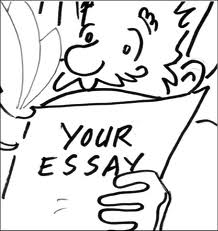 NotesGraphic Organizer Reading ComprehensionFormat:Introduction: 1 ParagraphBody: 2- Paragraphs: Conclusion: 1 ParagraphMust be Typed12 Point Times New Roman   Double SpacedName Date and Class Period (see sample paper)Guided Essay FormatIntroduction: Grab your reader’s attention Include Background Information Include thesis statement (your purpose)Opening: ___________________________________________________________________________________________________________________________________________________________________________________________________________________________Background Info: ___________________________________________________________________________________________________________________________________________________________________________________________________________________________________________________________________________________________________Thesis (purpose statement):With that being said, I going to take a closer look at (insert countries) to examine their climate, location, and natural resources.Body Paragraph A: Topic SentenceSupporting Detail 1: ClimateSupporting Detail 2:LocationSupporting Detail 3: Natural ResourcesClosing Sentence (Bring paragraph to a close)Topic Sentence: __________________________________________________________________________________________________________________________________________________Supporting Detail: Climate__________________________________________________________________________________________________________________________________________________Example: __________________________________________________________________________________________________________________________________________________Supporting Detail: Location__________________________________________________________________________________________________________________________________________________Example: _________________________________________________________________________________________________________________________________________________Supporting Detail: Climate__________________________________________________________________________________________________________________________________________________Example:__________________________________________________________________________________________________________________________________________________Closing Sentence: Tie everything together! __________________________________________________________________________________________________________________________________________________Body Paragraph B: Topic SentenceSupporting Detail 1: ClimateSupporting Detail 2:LocationSupporting Detail 3: Natural ResourcesClosing Sentence (Bring paragraph to a close)Topic Sentence: __________________________________________________________________________________________________________________________________________________Supporting Detail: Climate__________________________________________________________________________________________________________________________________________________Example: __________________________________________________________________________________________________________________________________________________Supporting Detail: Location__________________________________________________________________________________________________________________________________________________Example: _________________________________________________________________________________________________________________________________________________Supporting Detail: Climate__________________________________________________________________________________________________________________________________________________Example:__________________________________________________________________________________________________________________________________________________Closing Sentence: Tie everything together! __________________________________________________________________________________________________________________________________________________Closing ParagraphRestate thesis statementBring paper to a close final thoughtsRestatement: _________________________________________________________________________________________________________________________________________________Final Thoughts:__________________________________________________________________________________________________________________________________________________Reflective writing essayCATEGORY 4 3 2 1 Introduction (Organization) The introduction is inviting, states the main topic and previews the structure of the paper. The introduction clearly states the main topic and previews the structure of the paper, but is not particularly inviting to the reader. The introduction states the main topic, but does not adequately preview the structure of the paper nor is it particularly inviting to the reader. There is no clear introduction of the main topic or structure of the paper. Sources (Content) All sources used for quotes and facts are credible and cited correctly. All sources used for quotes and facts are credible and most are cited correctly. Most sources used for quotes and facts are credible and cited correctly. Many sources used for quotes and facts are less than credible (suspect) and/or are not cited correctly. Sources (Content) All sources used for quotes and facts are credible and cited correctly. All sources used for quotes and facts are credible and most are cited correctly. Most sources used for quotes and facts are credible and cited correctly. Many sources used for quotes and facts are less than credible (suspect) and/or are not cited correctly. Sources (Content) All sources used for quotes and facts are credible and cited correctly. All sources used for quotes and facts are credible and most are cited correctly. Most sources used for quotes and facts are credible and cited correctly. Many sources used for quotes and facts are less than credible (suspect) and/or are not cited correctly. Sources (Content) All sources used for quotes and facts are credible and cited correctly. All sources used for quotes and facts are credible and most are cited correctly. Most sources used for quotes and facts are credible and cited correctly. Many sources used for quotes and facts are less than credible (suspect) and/or are not cited correctly. Conclusion (Organization) The conclusion is strong and leaves the reader with a feeling that they understand what the writer is “getting at.” The conclusion is recognizable and ties up almost all the loose ends. The conclusion is recognizable, but does not tie up several loose ends. There is no clear conclusion, the paper just ends. 